JäsenPostia 2019 Hyvää kevättä sukuseuran jäsenet perheineen!Tässä JäsenPostissa asioinaviime kesän vuosikokouksen päätöksiä ja linjauksiatämän vuoden toimintaa, tapahtumia ja retkiäjäsenasiat ja jäsenmaksuasiaauuden hallituksen jäsenet ja toimihenkilöt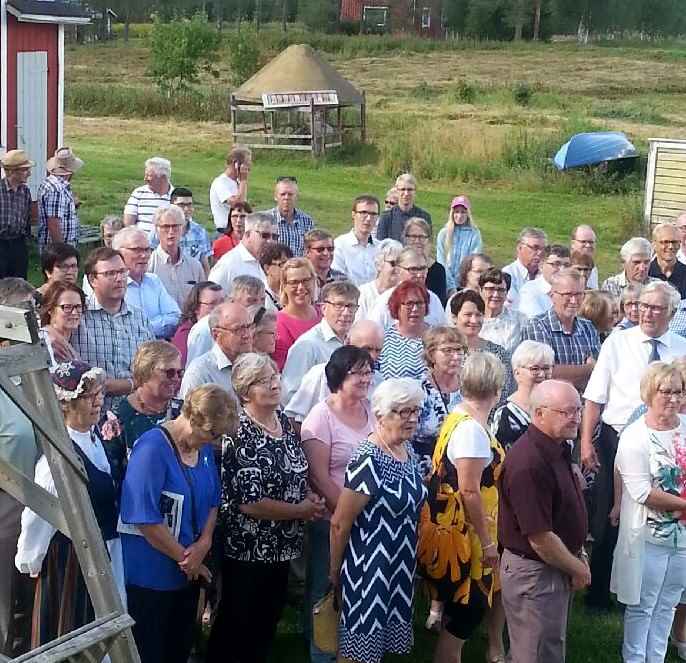 Könölässä retkellä vuosikokouksen jälkeenVuosikokouksen päätöksiä ja linjauksia toimintaanSukuseuran vuosikokous, jossa samalla juhlistettiin sukuseuran 25 vuotta,  pidettiin Tornion Arpelan Kylätalolla helteisenä lauantaina 4.8.2018. Kokouksen jälkeen tehtiin vanhoilla autoilla retki läheiseen Könölän kylään, Hannu Könösen asuinsijoille. Tapahtumapäivään osallistui n 100 henkilöäSukuseura kiittää kaikkia osallistujia onnistuneesta kokouksesta.  Sukuseuran vuosikokouksen pöytäkirja, hallituksen kokousasiakirjat ja ajankohtaista voit lukea kotisivuilta. Osoite on alatunnisteessa. Sääntömääräisten vuosikokousasioiden lisäksi keskusteltiin toiminnasta, jota hallitus toimeenpanee. Siitä nostoina: Sukuseura järjestää sukukokouksia ja suvun vapaamuotoisia tapaamisia sekä retkiä ja tutustumiskäyntejä suvun eri haarojen asuinpaikoissa ja kohteissa  kerää ja arkistoi sukua koskevaa tietoutta ja materiaalia saattaen sitä jäsenten tietoon sekä harjoittaa sukututkimukseen liittyvää julkaisutoimintaaKesätapahtumat tulevana kesänä Sunnuntaina 21.7. puheenjohtajamme Hannele Salmi kutsuu kaikki kahvittelemaan ja viettämään Emman Pirtin 100v kesäpäivää Laivajärveen, Partasentielle! (Partasentie 42)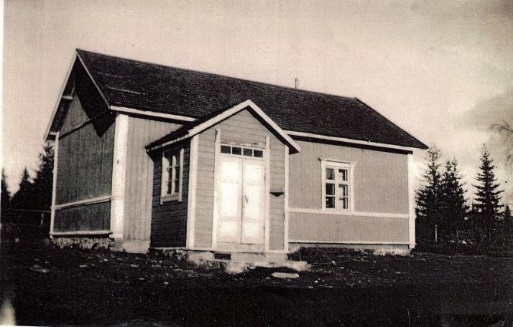 klo 14 aloitetaan tervetulomaljalla ja muistellaan 100v. talon vaiheita ja sen asukkaita, kuullaan muisteluksena sotakirje kotikonnuille sekä nautitaan kuvaelmasta - 50 luvun malliin. Nautitaan tietenkin myös täytekakkukahvit ja musiikista vuosien varrelta iloisen jutustelun ja yhteislaulun merkeissä.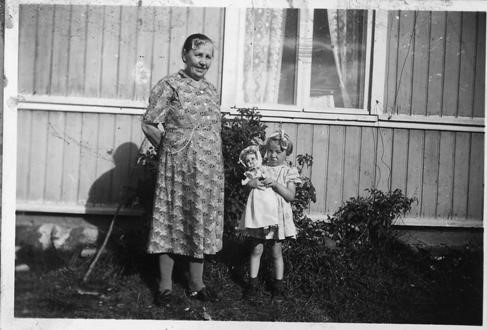 Lauantaina 10.8.vietämme Tervola-päivää, jolloin vieraillaan ja tutustutaan Mikkotervon/Alatalon, Siivolan ja Koivupalon /ent Jurvan, nykyinen Rauhanyhdistyksen talo) sukuhaarojen asuinpaikkoihin  sekä historiaan ja nykyeloon.  Päivä aloitetaan klo 10.00 Mikkotervolta aamukahvien kera Kemijoen itäpuolella ja sieltä siirrytään joen yli kunnan länsipuolelle. Tutustumme Koivupalon/ent Jurvan taloon, joka sijaitsee keskellä kirkonkylää, tutustumme kirkkoihin ja käymme suvun haudoilla. Lounastamme Tervolatalolla (omakustannushinta n 10€) ja käymme tutustumassa Siivolan asuinpaikkoihin.Tästä päivästä kerrotaan tarkemmin myöhemmin myös nettisivuilla ja tallennetaan sinne käyntikohteiden kuvia.Seuraavassa matkaideoita ja tutustumiskohteita & lukuvinkkejäAri Maunu esittää matkakohteeksi serkkunsa Marketta (ja Heikki) Piuholan Burmesterhausin, joka on Gasthaus Saksassa. Kohteessa voi viettää lomaa keskellä Berchtesgadenia, alppimaisemissa. Kohteeseen voi tutustua osoitteessa www.burmesterhaus.de ja löytyy se myös facebookissa ja instagramissa.Anna-Liisa Karvonen vinkkaa lukemiseksi mielenkiintoisen Mikko Kamulan Ikimetsien sydänmailla kirjan, joka kertoo Juko Rautaparran uudisraivaajaperheestä 1400-luvun Savossa. Teos on historiankirjoituksen ja vanhan kansanuskon yhdistelmä ollen myös fantasian ja historiallisen proosan rajamailla.Anna-Liisa innostaa myös seilaamaan Sinisen Saimaan risteilylle Puijo-laivalla, joka kulkee Saimaan Heinäveden reitillä Kuopiosta Savonlinnaan. Lisää tietoa saa Saimaan laivamatkat Oy www.mspuijo.fiTimo Heikkilällä, aktiivisena Venäjän kävijänä ja sotahistorian harrastajana on tietoa uusista suunnitelluista Venäjän matkoista. Niistä saa lisätietoja häneltä timoo.heikkila@gmail.com, puh 0400 395004Hannele Salmi kutsuu mukaan Kuusamon maanpuolustusnaisten järjestämälle bussimatkalle  13-16.6.2019. Se tehdään  luovutetuille alueille Karjalaan. Lisää tietoa saat Hannelelta salmi.piispantie2@gmail.com; puh 040 594 7931. Ja matkaesite on myös kotisivuillamme. Jäsenasiat ja jäsenmaksu Taas on aika maksaa sukuseuran vuosittainen jäsenmaksu, joka on tämän JäsenPostin mukana. Jäsenmaksut ovat ennallaan eli vain 10 euroa / henkilö, kunniajäseniä ovat yli 90-vuotiaat jäsenet eikä heiltä jäsenmaksua peritä. Ns ainaisjäsenmaksu on 100 euroa. Jos maksat jäsenmaksun useammasta henkilöstä, niin kirjoita viestikohtaan ensin viitenumero ja sitten maksamasi henkilöiden nimet.Sukuseurassamme on noin 200 jäsentä, sukuun kuuluvien henkilöiden määrän ollessa paljon, paljon suurempi.  Joudumme sääntöjen mukaan poistamaan vuosittain useita henkilöitä jäsenyydestä 3 vuotta maksamatta olleiden jäsenmaksujen vuoksi. Ole hyvä ja maksa jäsenmaksusi eräpäivään mennessä, se vähentää harmillista muistutustyötä eikä rästilaskuja syntyisi. Ja kiitän jo etukäteen teitä, jotka pian varmistatte sukuseuran jäsenyytenne maksamalla jäsenmaksun tämän kirjeen mukana tulleella lomakkeella Teitä nuorempia Könönen-Koivupalon sukuun kuuluvia kovasti kaipaamme jäseniksi. Uusia aktiiveja tarvitaan toimintaan. Toivotamme uudet jäsenet lämpimästi tervetulleiksi sukuseuraan. Nämä vuotuiset jäsenkirjeet ja pankkisiirto lähetetään kaikille postitse vielä tänä vuonna ja jatkossakin niille, jotka eivät sähköpostia käytä tai sitä ei ole. Uskon, että moni teistä, jotka käytätte sähköpostia, haluatte kenties jatkossa jäsenkirjeen ja jäsenmaksulomakkeen sähköpostitse netin kautta. Teille, joiden sähköpostiosoite on tiedossamme, saattekin jo nyt JäsenPostin myös sähköpostiinne.Mikäli jatkossa haluat sukuseuralta sähköpostia niin ilmoita sähköpostiosoitteesi sukuseuran sähköpostiin. Sen osoite on kononenkoivupalo@gmail.com. Muille tulee jäsenkirje ja jäsenmaksulomake tuttuun tapaan postitse. Ilmoita myös mahdollinen osoitteesi muutos, jotta posti kulkee oikeaan osoitteeseen, kiitos!kononenkoivupalo@gmail.com   tai  soittamalla Toinille,  Toini Heikkilä puh 040 571 6121. toiheik@gmail.comKönönen-Koivupalon sukuseura ryValikko Siirry sisältöön EtusivuHallituksen kokousasiakirjatHallitus ja toimihenkilöt 8/2018 – 8/2023KuvagalleriaKönönen-Koivupalon suvun varhaisin historia, julkaisu 2018Könösten tie Sarkamäeltä KaakamojoelleReissuvinkkejä, ajankohtaisiaSavolaiset ja SavoSukuPostitVuosikokouksetKuvio1. Kuvaklippi kotisivuston rakenteestaHallitus 8/2018- 8/2023Sukuhaara 		Jäsen ja varajäsen1) Siivola -			Alpo Posti, Salme Posti2) Ylimartimo -		Eero Ylimartimo, Reeta Willig	3) Ryynänen -		Rauni Räty, Pentti Ryynänen 4) Koivupalo Antti -		Helena Nikupeteri, Marianne Junes-Leinonen5) Mikkotervo Fredrika  Helena Keskitalo, Pentti Alatalo                                                                                               6) Riimala/Koivupalo A. ja I.			Ari Laine, Toini Heikkilä7) Vyörykkä,		Riitta Väinämö, Terttu Tikkala 8) Karppanen,     Maunu			Ari Maunu, Marja Turunen9) Karppanen,     Pohjanen		Hannele Salmi, Anna YlimartimoToimihenkilötPuheenjohtaja			Hannele SalmiVarapuheenjohtaja			Ari MaunuSihteeri-tiedottaja			Rauni RätyTaloudenhoitaja/jäsenasiat		Toini HeikkiläToiminnantarkastaja 			Timo Heikkilä (Pirjo Pallari)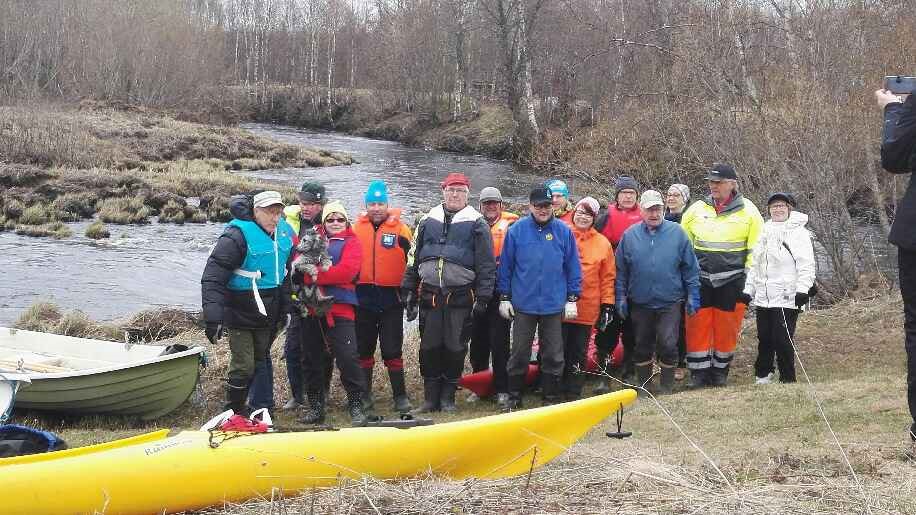 On meillä reipasta porukkaa sukukunnassammeKönönkoski taas valloitettu              Iloisiin tapaamisiin, Rauni-sihteeri ja koko hallitus